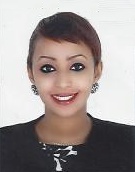 CURRICULUM VITAEGulfjobseeker.com CV No: 8286Mobile +971505905010 / +971504753686 To get contact details of this candidatesSubmit request through Feedback Linkhttp://www.gulfjobseeker.com/feedback/submit_fb.phpOBJECTIVEOBJECTIVEOffering excellence in market strategy implementation, target meeting and ability to make independent judgments in a team fostered environmentOffering excellence in market strategy implementation, target meeting and ability to make independent judgments in a team fostered environmentPROFILEPROFILEDemonstrate creativity, generates new and original ideasEfficient and comprehensive approach to every taskExcellent organizational skills as well as planning project and time management expertiseHighly dependable, punctual and efficientExpert in anticipating and responding to customer needsAble to represent a company with a professional appearance and mannerEnjoy my work and consistently greet customers with smileDemonstrate creativity, generates new and original ideasEfficient and comprehensive approach to every taskExcellent organizational skills as well as planning project and time management expertiseHighly dependable, punctual and efficientExpert in anticipating and responding to customer needsAble to represent a company with a professional appearance and mannerEnjoy my work and consistently greet customers with smilePROFESSIONAL EXPERIENCEPROFESSIONAL EXPERIENCEI hereby declare that the information furnished above is true and correct to the best of my knowledge.I hereby declare that the information furnished above is true and correct to the best of my knowledge.